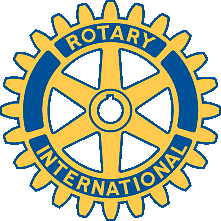  UDDEVALLA SKANSEN ROTARYKLUBBAnteckningar vid veckomötet 2 september 2021President Anneli Löfström hälsar alla välkomna och vänder sig speciellt till dagens gäster.  Två av våra medlemmar, Margareta Jaldung och Ralph Steen är med oss via länk.Anneli meddelar att vår klubbkamrat Lena Norman är svårt sjuk. Dottern har låtit meddela att i stället för blommor välkomnas en gåva till Cancerfonden. Styrelsen kommer att skänka en gåva från klubben. För alla som enskilt vill bidra finns uppgifter om Swish på Facebook.                         Under ledning av Johan Birging ber vi tillsammans för Lena.Distriktsguvernören har informerat om att vi ska få information om det nya datasystemet den 11 och 28 sept.Per Franzen informerar om kommande veckoprogram då Erik Lindh visar en film om Uddevalla. Per visar också upp en tavla med uppgifter om presidenter sedan 1964 till i år. Per åtog sig att skaffa en ny tavla för kommande bruk då nämnda tavlas var fulltecknad.Menyn på kommande möten kommer att utökas med ytterligare ett salladsalternativ. För att underlätta ska vi i fortsättningen ange 1, 2 eller 3 i BOKAT där uppgift om alternativen meddelas.Föredrag av Essam El-Naggar Uddevalla är lösningen på cementkrisen i Sverige.Essam är ensam ägare till Internationella Handelshuset AB och är affärspartner med El-Domy Group. Att det råder brist på cement har inte undgått någon efter att Cementa uppmärksammat de konsekvenser det innebar att inte få förlängt tillstånd att bryta kalksten på Gotland. Nästan hela byggsektorn lamslås.Essam beskriver hela cementprocessen från kalkstenstäkt, krossning, lager, råkvarn, filter, svavelreningsanläggning, värmeväxlare, ugn och kylare fram till cementkvarn. Det är här Essam och Eldony kommer in med sin produktidé som går ut på att ”klinker” (inte att förväxla med det vi har i badrum eller kök) i mindre beståndsdelar (små-små sten) bearbetas i cementkvarnen till färdig cement som i slutna system kan fraktas på båt eller fordon. Kvarnen slår ner granulaten. Man kortar alltså ned hela cementprocessen t o m kylare. Se bild 3 i Essam OH-bilder som bifogas. Både råvarorna och färdig produkt kommer att vara i behov av transport. Det är här Uddevalla kommer in som lämplig plats. Här har Fröland i Uddevalla föreslagits med tanke på hamnen.  Man tänker sig hämta dessa klinker i och kring Medelhavet eller andra platser i världen. Miljökrav 2 krävs för att få tillstånd. Investeringen hamnar på ca 50 miljoner kronor och ska vara klimatneutralt på sikt. Finansieringen är klar. Ansökan har lämnats in till Länsstyrelsen. När tillstånden är klara kan arbetet påbörjas.Uddevalla kommun har informerats om projektet och ett intentionsavtal har träffats. Kontakter har tagits fortlöpande med såväl Benders som Kynningsrud i Uddevalla.Essam - Spännande projekt – Uddevalla som cementleverantörer. I klubben hoppas vi att Essam håller oss underrättade efterhand arbetet fortskrider.För anteckningarnaEvy Bergh./.  Kopia av Essams OH-bilder bifogas. 					